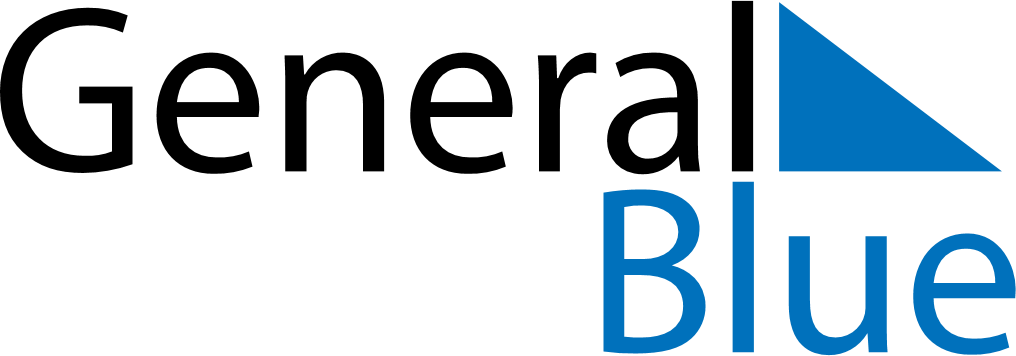 March 2024March 2024March 2024March 2024March 2024March 2024March 2024Sao Lourenco da Mata, Pernambuco, BrazilSao Lourenco da Mata, Pernambuco, BrazilSao Lourenco da Mata, Pernambuco, BrazilSao Lourenco da Mata, Pernambuco, BrazilSao Lourenco da Mata, Pernambuco, BrazilSao Lourenco da Mata, Pernambuco, BrazilSao Lourenco da Mata, Pernambuco, BrazilSundayMondayMondayTuesdayWednesdayThursdayFridaySaturday12Sunrise: 5:24 AMSunset: 5:40 PMDaylight: 12 hours and 15 minutes.Sunrise: 5:24 AMSunset: 5:39 PMDaylight: 12 hours and 14 minutes.34456789Sunrise: 5:24 AMSunset: 5:39 PMDaylight: 12 hours and 14 minutes.Sunrise: 5:24 AMSunset: 5:38 PMDaylight: 12 hours and 13 minutes.Sunrise: 5:24 AMSunset: 5:38 PMDaylight: 12 hours and 13 minutes.Sunrise: 5:24 AMSunset: 5:38 PMDaylight: 12 hours and 13 minutes.Sunrise: 5:24 AMSunset: 5:37 PMDaylight: 12 hours and 13 minutes.Sunrise: 5:24 AMSunset: 5:37 PMDaylight: 12 hours and 12 minutes.Sunrise: 5:24 AMSunset: 5:36 PMDaylight: 12 hours and 12 minutes.Sunrise: 5:24 AMSunset: 5:36 PMDaylight: 12 hours and 11 minutes.1011111213141516Sunrise: 5:24 AMSunset: 5:35 PMDaylight: 12 hours and 11 minutes.Sunrise: 5:24 AMSunset: 5:35 PMDaylight: 12 hours and 10 minutes.Sunrise: 5:24 AMSunset: 5:35 PMDaylight: 12 hours and 10 minutes.Sunrise: 5:24 AMSunset: 5:34 PMDaylight: 12 hours and 10 minutes.Sunrise: 5:24 AMSunset: 5:34 PMDaylight: 12 hours and 9 minutes.Sunrise: 5:24 AMSunset: 5:33 PMDaylight: 12 hours and 9 minutes.Sunrise: 5:24 AMSunset: 5:33 PMDaylight: 12 hours and 9 minutes.Sunrise: 5:24 AMSunset: 5:32 PMDaylight: 12 hours and 8 minutes.1718181920212223Sunrise: 5:24 AMSunset: 5:32 PMDaylight: 12 hours and 8 minutes.Sunrise: 5:24 AMSunset: 5:31 PMDaylight: 12 hours and 7 minutes.Sunrise: 5:24 AMSunset: 5:31 PMDaylight: 12 hours and 7 minutes.Sunrise: 5:24 AMSunset: 5:31 PMDaylight: 12 hours and 7 minutes.Sunrise: 5:24 AMSunset: 5:30 PMDaylight: 12 hours and 6 minutes.Sunrise: 5:24 AMSunset: 5:30 PMDaylight: 12 hours and 6 minutes.Sunrise: 5:23 AMSunset: 5:29 PMDaylight: 12 hours and 5 minutes.Sunrise: 5:23 AMSunset: 5:29 PMDaylight: 12 hours and 5 minutes.2425252627282930Sunrise: 5:23 AMSunset: 5:28 PMDaylight: 12 hours and 5 minutes.Sunrise: 5:23 AMSunset: 5:28 PMDaylight: 12 hours and 4 minutes.Sunrise: 5:23 AMSunset: 5:28 PMDaylight: 12 hours and 4 minutes.Sunrise: 5:23 AMSunset: 5:27 PMDaylight: 12 hours and 4 minutes.Sunrise: 5:23 AMSunset: 5:27 PMDaylight: 12 hours and 3 minutes.Sunrise: 5:23 AMSunset: 5:26 PMDaylight: 12 hours and 3 minutes.Sunrise: 5:23 AMSunset: 5:26 PMDaylight: 12 hours and 2 minutes.Sunrise: 5:23 AMSunset: 5:25 PMDaylight: 12 hours and 2 minutes.31Sunrise: 5:23 AMSunset: 5:25 PMDaylight: 12 hours and 1 minute.